УтверждаюЗавфилиалом школыА.Р. Вабиева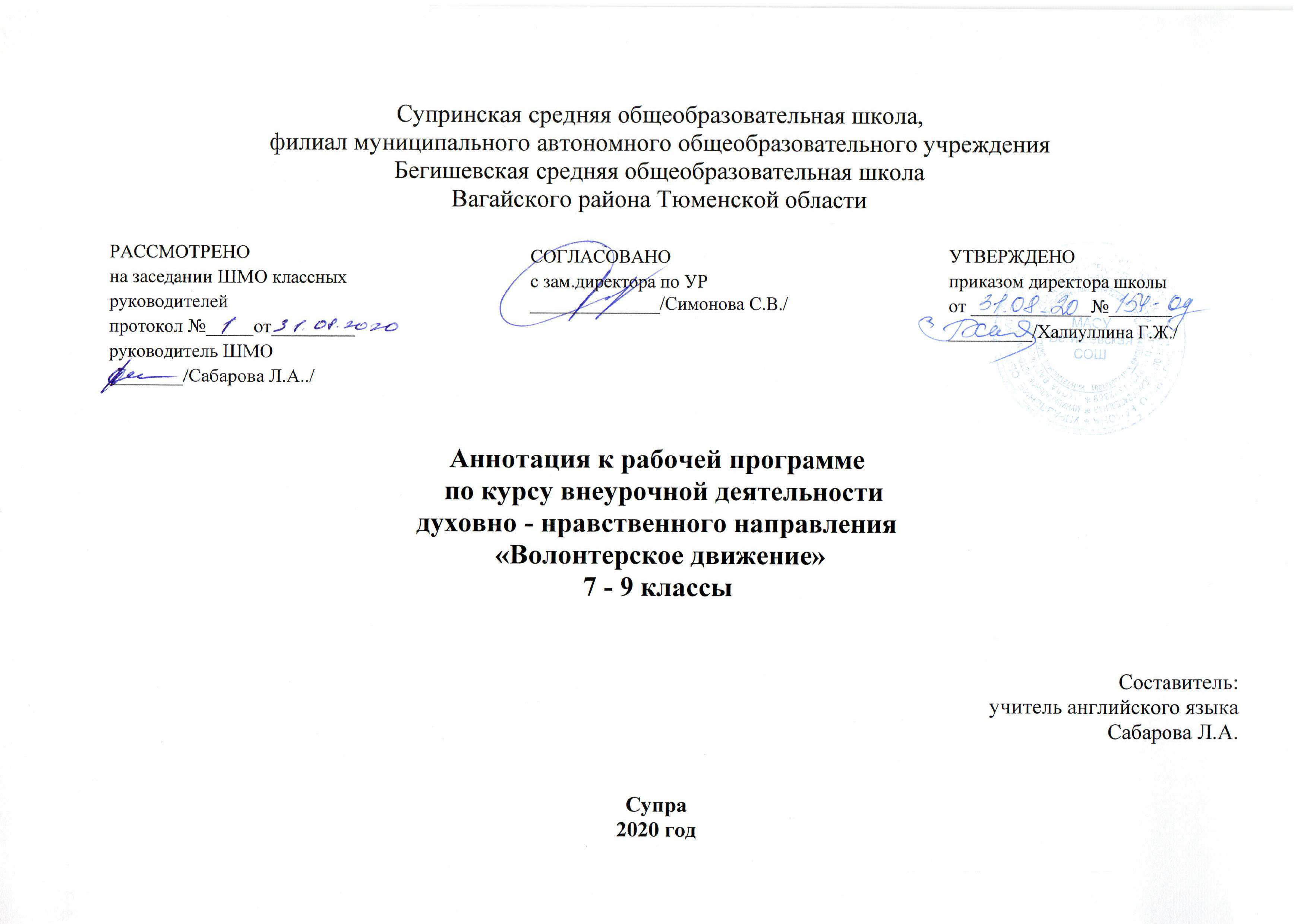 План работыСовета по профилактике   правонарушений, безнадзорности и наркомании несовершеннолетних на 2019-2020 учебный  годв Супринской СОШ, филиал МАОУ Бегишевская СОШ№ п/пСрок проведенияТематика заседаний1.Сентябрь 1. Утверждение состава Совета по профилактике правонарушений и безнадзорности.2. Утверждение списков семей, оказавшихся в социально опасном положении.3. Уточнение списков детей из многодетных и неполных семей, детей-инвалидов, детей из малообеспеченных семей.4. Привлечение учащихся в кружки, секции.5. Обследование условий жизни опекаемых детей.6. Постановка на учет и снятие с учета.2Октябрь1. Отслеживание успеваемости и посещаемости учащихся, состоящих на всех видах учетов.2.Заслушивание учащихся, нарушивших Устав школы, внутришкольные правила (по предложению классных руководителей).3. Постановка на учет и снятие с учета.4.Исполнение решений Совета.3Ноябрь1. Профилактические беседы с учащимися, неуспевающими по итогам I четверти и их родителями. 2. Рейды и посещение неблагополучных семей. Работа по представлениям классных руководителей. 3. Посещение уроков с целью – «Работа с трудными учащимися на уроке». 4. Уроки здоровья (беседы классного руководителя по профилактике наркомании, алкоголизма, табакокурения.) 5.Постановка на учет и снятие с учета.6.Исполнение решений Совета.4.Декабрь1. Работа с учащимися и их родителями, имеющими пропуски без уважительных причин. Приглашение родителей на заседание Совета профилактики, не выполняющих обязанности по воспитанию и обучению детей. 2. Заслушивание неуспевающих учащихся по предварительным итогам II четверти. Работа с не успевающими учащимися по результатам 1 полугодия2. Планирование работы с учащимися на зимних каникулах.3. Постановка на учет и снятие с учета.4.Исполнение решений Совета.5.Январь1. Индивидуальные семейные консультации (с родителями учащихся, находящихся в социально-опасном положении). 2. Проверка дневников учащихся. 3. Проверка посещения кружков учащимися школы.4. Постановка на учет и снятие с учета.5.Исполнение решений Совета.6.Февраль1. Работа с учащимися, нарушающими правила по- ведения в школе. 2. Работа с учащимися, имеющими пропуски по не- уважительным причинам, неудовлетворительные оценки. 3. Работа по представлениям классных руководителей.4. Постановка на учет и снятие с учета.5.Исполнение решений Совета.7Март1. Контрольное заседание по работе с учащимися, неуспевающими в 3 четверти. 2. Заслушивание учащихся, нарушивших Устав школы, внутришкольные правила (по предложению классных руководителей). 3. Классные родительские собрания. Родительский лекторий «вредные привычки ребенка. Как им противостоять?»4. Постановка на учет и снятие с учета.5.Исполнение решений Совета.8Апрель1. Рейды и посещение неблагополучных семей. Работа по представлениям классных руководителей. 2. Работа с учащимися и их родителями, имеющими пропуски без уважительных причин и неудовлетворительные оценки. Приглашение родителей на заседание Совета профилактики, не выполняющих3. Предварительная летняя занятость обучающихся «группы риска».4. Постановка на учет и снятие с учета.5.Исполнение решений Совета.9Май1. Организация отдыха и оздоровления учащихся «группы риска» в летний период;2.Анализ деятельности Совета по профилактике правонарушений и безнадзорности за 2019-2020 учебный год.3. Постановка на учет и снятие с учета.4.Исполнение решений Совета.